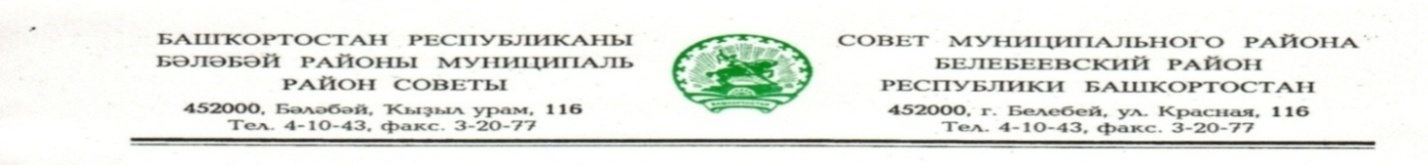                 KАРАР                                                                       РЕШЕНИЕ   «28» февраля 2023 й.                         №   428           «28» февраля 2023 й.                              О внесении изменений в прогнозный план (программу) приватизации муниципального имущества (перечень объектов, арендуемых субъектами малого и среднего предпринимательства) на 2023 год         В соответствии с Федеральными законами от 21.12.2001 года  № 178-ФЗ «О приватизации государственного и муниципального имущества», от 22.07.2008 года № 159-ФЗ «Об особенностях отчуждения недвижимого имущества, находящегося в государственной или в муниципальной собственности и арендуемого субъектами малого и среднего предпринимательства, и о внесении изменений в отдельные законодательные акты Российской Федерации»,Совет муниципального района Белебеевский район Республики БашкортостанР Е Ш И Л:1. Утвердить прилагаемые изменения, вносимые в раздел 2 «Прогнозный план (программа) приватизациимуниципального имущества (перечень объектов, арендуемых субъектами малого и среднего предпринимательства) на 2023 год», утвержденныйрешением Совета муниципального района Белебеевский район Республики Башкортостан от 25ноября 2022 года № 361.2. Обнародовать настоящеерешение на информационном стенде в здании Администрации муниципального района Белебеевский район Республики Башкортостан и разместить на официальном сайте муниципального района Белебеевский район Республики Башкортостан.3.Контроль за исполнением настоящего решения возложить на постоянную Комиссию Совета по бюджету, налогам, экономическому развитию, вопросам собственности и инвестиционной политике (Д.Р. Хабибрахманов). Председатель Совета                                                                           С.А. ЛущицУтверждены РешениемСовета муниципального районаБелебеевский район Республики Башкортостанот «28» февраля 2023 года  № 428Изменения, вносимые в раздел 2 «Прогнозный план (программа) приватизации муниципального имущества (перечень объектов, арендуемых субъектами малого и среднего предпринимательства) на 2023 год»Раздел 2 «Прогнозный план (программа) приватизации муниципального имущества (перечень объектов, арендуемых субъектами малого и среднего предпринимательства) на 2023год»дополнить строками следующего содержания:Начальник отдела по управлениюмуниципальной собственностью					Л.Т. ЗайнуллинаАдрес объектаХарактеристика объекта недвижимостиПлощадь(кв.м.)г. Белебей, ул. Красная, д.103                    часть  нежилого помещения на первом этаже в пятиэтажном кирпичном доме30,0г. Белебей, ул. им. М.Г. Амирова, д.11 нежилое подвальное помещение в 5-ти этажном кирпичном доме199,00г. Белебей, ул. Красная, д.125/4                  нежилое помещение на цокольном этаже в пяти этажном кирпичном доме73,2Белебей, ул. им. М.Г. Амирова, д.8              нежилое помещение на цокольном этаже  в пятиэтажном кирпичном доме96,2Белебей, ул. Пионерская, д.54              встроенное нежилое помещение на первом этаже в трехэтажном жилом доме121,5Белебей, ул. им. М.Г. Амирова, д.8              встроенное нежилое помещение на цокольном этаже в  пятиэтажном доме149,4Белебей, ул. Красная, д.111                         нежилое помещение на первом этаже в пятиэтажном доме45,7Белебей, ул. им. М.Г. Амирова, д.8                         встроенное нежилое помещение на цокольном этаже в пятиэтажном доме73,2